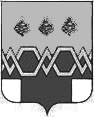 С О Б Р А Н И Е           Д Е П У Т А Т О ВМ А К С А Т И Х И Н С К О Г О       Р А Й О Н А   Т В Е Р С К О Й   О Б Л А С Т ИРЕШЕНИЕОт  13.11.2020 г.                                                                                      №132 О приостановлении действия отдельных положений решения Собрания депутатов Максатихинского района от 28.04.2020 г. №113 «Об утверждении Положения о бюджетном процессе в Максатихинском районе Тверской области»     На  основании пункта 4 статьи 1 федерального закона от 12.11.2019 года № 367-ФЗ "О приостановлении действия отдельных положений Бюджетного кодекса Российской Федерации и установлении особенностей исполнения бюджетов бюджетной системы Российской Федерации в 2020 году" Собрание депутатов решило:1. Приостановить до 1 января 2021 года действие пункта 1 статьи 18, пункта 5 статьи 19 (в части сроков) решения Собрания депутатов Максатихинского района от 28.04.2020 г. № 113 «Об утверждении Положения о бюджетном процессе в Максатихинском районе Тверской области»2. Настоящее решение вступает в силу после подписания и подлежит официальному опубликованию.Глава Максатихинского района                                                      К.Г.ПаскинПредседатель Собрания депутатов Максатихинского района                                                                 Н.А.Кошкаров